Titre du projet : ……………………………………Référence du projet : ……………………………Porteur de projet : ……………………………….Date début du projet : ……….Période de rapportage : …………… - ………………….Date d’envoi à l’AwAC :Date de réception à l’AwAC :Checklist des documents transmis par le porteur du projet :  Signature porteur de projet : Fiche synthétique du projet : Spécifier ici les objectifs, résultats et activités tels qu’ils apparaissent dans le projet détaillé approuvé (version initiale ou version modifiée approuvée par l’AwAC)  Evolution du contexte externe Spécifier ici les évolutions de contexte environnemental, politique ou économique ayant eu lieu pendant l’année de rapportage et indépendants du projet, mais ayant une influence directe ou indirecte sur la réalisation des activités du projet ou l’atteinte de ses résultats Evolution du contexte interne Spécifier ici les évolutions de contexte interne ayant eu lieu pendant l’année de rapportage (concernant le porteur de projet ou ses partenaires, le fonctionnement ou la composition du Comité de Suivi ,les relations institutionnelles entre ces divers acteurs). Quelles sont les conséquences de ces évolutions sur la réalisation des activités du projet ou l’atteinte de ses résultats ? Appréciation du degré de réalisation des activités par résultat Remplir un tableau par résultat.Spécifier dans les tableaux ci-dessous : Colonne 1 : les activités principales (ne pas détailler les sous activités) prévues pour l’année. Ajouter les éventuelles activités importantes qui ont été réalisées bien que n’ayant pas été prévues dans le projet approuvé. Colonne 3 : Justifier les éventuelles évolutions /modifications significatives par rapport à ce qui était planifié ; donner éventuellement quelques éléments significatifs de description de l’activité. Synthèse et appréciation globale : pour chaque résultat, apprécier de façon globale le degré de réalisation des activités qui le composent. Faire le lien avec la progression vers l’atteinte du résultat, en se référant éventuellement au contexte interne ou externe. Ne pas répéter les informations déjà mentionnées au dessus (activités principales) mais y faire référence.   Éléments de force et de réussite significatifs Spécifier ici les réussites et éléments forts du projet pendant l’année de rapportage. Donner quelques éléments de description de ceux-ci. Ne pas répéter les informations contenues dans les tableaux décrivant les activités principales (point 4) mais y faire éventuellement référence. Les réussites et éléments forts peuvent aborder les aspects suivants :     - Solution technique/organisationnelle pertinente et intéressante    - Procédure mise en place dans le cadre du projet : mode de gestion, de fonctionnement, de communication…    - Synergies et relations institutionnelles entre acteurs ou avec des acteurs pertinents hors projet    - Effets ou impacts non prévus initialement et positifs découlant des activités du projet Difficultés rencontrées pendant l’année de rapportageColonne 1 : Spécifier ici les difficultés rencontrées dans la réalisation des activités et la gestion du projet pendant l’année de rapportage. Elles peuvent être de nature interne (liées aux acteurs ou directement aux activités du projet) ou externes (liées à des évolutions de contexte défavorables). Ne pas répéter les informations décrites ci-dessus (points 2, 3 et 4) mais y faire éventuellement référence. Colonne 2 : Préciser la façon dont le projet a traité la difficulté identifiée pendant l’année de rapportage. Quelle est l’éventuelle solution qui a été apportée ? Quels effets cela a-t-il eu sur le projet ?Colonne 3 : Y a-t-il encore des éléments non résolus à la fin de l’année de rapportage relatifs à la difficulté identifiée ? Quelles sont les perspectives de résolution de ces éléments pour les périodes suivantes ? Prise en compte des conditionnalités (obligatoires) indiquées par le bailleur AwAC Colonne 1 : reprendre toutes les conditionnalités indiquées par l’AwAC dans son rapport d’analyse portant sur la période précédente (ou indiquées en clôture du processus d’approbation du projet).Colonne 3 : Fournir des éléments descriptifs et justificatifs de la prise en compte des conditionnalités et de l’éventuel effet de cette prise en compte sur la réalisation du projet, le budget ou l’atteinte des résultats. Prise en compte des recommandations émises par le bailleur AwAC Colonne 1 : reprendre toutes les recommandations indiquées par l’AwAC dans son rapport d’analyse portant sur la période précédente (ou indiquées en clôture du processus d’approbation du projet).Colonne 3 : Fournir des éléments descriptifs et justificatifs de la prise en compte des recommandations et de l’éventuel effet de cette prise en compte sur la réalisation du projet, le budget ou l’atteinte des résultats. Planification des activités pour les semestres suivants (deux semestres suivant l’année concernée par le rapport)Colonne 1 : préciser les activités principales (ne pas mentionner les sous activités) prévues pour le semestre suivant l’année de rapportage. Reprendre également les activités qui étaient initialement prévues et qui ont été supprimées dans la planification.Colonne 2 : Justifier les éventuelles évolutions /modifications (y compris les suppressions ou rajouts d’activités) par rapport à ce qui était initialement planifié.Colonne 3 : à cocher dans le cas où les évolutions sont en lien direct avec une demande de modification significative (approuvée ou en cours d’approbation- voir 11.2) Commentaires sur le rapport financier et actualisation de la planification budgétaire pour la période suivante sur base de la planification des activités Commentaire global sur les rapports financiers des 2 semestres concernés Justifier ici les écarts et évolutions entre la planification budgétaire et les dépenses effectivement réalisées. Appuyer cette justification sur la (non)réalisation des activités, les difficultés rencontrées, les éléments d’évolution de contexte,… (se référer sans les répéter aux points ci-dessus du rapport). Commentaires sur la planification budgétaire pour les semestres suivants  Justifier ici les écarts et évolutions entre la planification budgétaire prévue initialement et la planification budgétaire actualisée pour la période suivante. Appuyer cette justification sur la (non)planification des activités pour la période suivante, des éléments d’évolution probable des prix Bilan de l’année et éventuelles demandes à l’AwAC11.1 Bilan de l’annéeDe façon synthétique et en conclusion (maximum 25 lignes), présenter ici une appréciation globale de la progression du projet vers son objectif pendant la période écoulée. Ne pas répéter les informations déjà fournies.11.2 Demande(s) de modification significative Mentionner ici et justifier rapidement les éventuelles demandes de modifications significatives introduites ou à introduire. Modifications significatives pour l’année de rapportage :Modifications significatives pour le ou les 2 semestres suivants :11.3 Demande d’appui technique Autre demande à l’AwACAppréciation de l’avancée des résultats Remplir un tableau par résultat (3 parties pour chaque tableau).Partie 1 : Cadre de mesure des indicateurs  (y inclus une éventuelle réactualisation des indicateurs pour la période suivante)Colonne 1, 2, 3 et 4 : reprendre les IOV et les valeurs de base, cible période écoulée et finale tels qu’ils apparaissent dans le projet détaillé approuvé. Colonne 5 : préciser la ou les valeurs mesurées de l’IOV à la clôture de l’année écoulée. Colonne 6 et 7 : si nécessaire réactualiser les valeurs cibles pour l’année suivante ainsi que les valeurs finales pour l’IOV. Partie 2 : Appréciation du degré de réalisation des activités principales durant l’année écoulée (ce tableau se base sur et complète le tableau déjà introduit dans le cadre des rapports semestriels. Il reprend ici l’ensemble des activités principales réalisées sur l’année, ainsi que l’avancée des IOV de façon à permettre une analyse stratégique). Colonne 1 : les activités principales (ne pas détailler les sous activités) initialement prévues pour l’année écoulée Rajouter les éventuelles activités importantes qui ont été réalisées pendant la période bien que n’ayant pas été initialement prévues. Colonne 3-4 : préciser si ces activités ont été réalisées au semestre 1 ou au semestre 2 de l’année (cocher la/les colonnes correspondantes)Colonne 5 : Justifier les éventuelles évolutions /modifications significatives par rapport à ce qui était initialement   planifié ; donner éventuellement quelques éléments significatifs de description de l’activité. Partie 3 : Synthèse et appréciation globale : pour chaque résultat, apprécier de façon globale son avancée au cours de l’année écoulée ; ainsi que sa contribution à l’objectif du projet. Se baser pour cette appréciation sur   - la mesure des IOV (justifier également les éventuelles modifications de valeurs des IOV pour les années suivantes)   - les éléments de contexte interne ou externe  - la (non)réalisation d’activités principales. Ne pas détailler les informations déjà mentionnées au-dessus mais y faire référence.   Mesure des IOV des objectifs spécifiquesRemplir le tableau suivant : Partie 1 : Cadre de mesure des indicateurs  (y inclus une éventuelle réactualisation des indicateurs pour la période suivante)Colonne 1, 2, 3 et 4 : reprendre les IOV et les valeurs de base, cible période écoulée et finale tels qu’ils apparaissent dans le projet détaillé  approuvé. Colonne 5 : préciser la ou les valeurs mesurées de l’IOV à la clôture de l’année écoulée. Colonne 6 et 7 : si nécessaire réactualiser les valeurs cibles pour l’année suivante ainsi que les valeurs finales pour l’IOV. Colonne 9 : Justification en cas de modification Partie 2 : Commentaires : pour l’objectif du projet, apprécier de façon globale et synthétique son degré d’atteinte au cours de l’année écoulée. Se baser pour cette appréciation sur   - la mesure des IOV (justifier également les éventuelles modifications de valeurs des IOV pour les années suivantes)   - les éléments de contexte interne ou externe  - la (non)atteinte des résultats. Ne pas répéter les informations déjà mentionnées au dessus (activités principales) mais y faire référence.   Appréciation globale de la progression du projet De façon synthétique et en conclusion (maximum 15lignes), présenter ici une appréciation globale de la progression du projet vers son objectif depuis son commencement. Ne pas répéter les informations déjà fournies.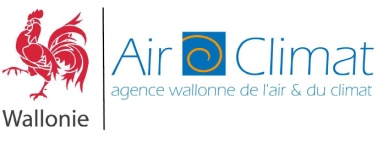 Règlement AwAC pour la mise en œuvre des projets Nord-SudAnnexe 9 : Modèle de rapport annuelNom AnnexeDisponible (cocher)PV réunion semestrielle Comité de suivi, dont commentaire sur ce rapport d’activité Approbation du PV ou commentaires par les membres ………………….Demandes de modifications significatives approuvées durant l’année de rapportage………………..Rapport financier de la période et pièces justificatives………………..Document justifiant les avances de fonds (selon annexe 14 du règlement)………………..Rapportage photo activités/résultats sur le terrain ………………..Titre:Objectif spécifique du projetRésultats du projetActivités principales par résultatActivités principales planifiées du R1 pendant l’année de rapportageRéalisé/non réalisé/en coursDescription et justification des évolutions/ modifications par rapport aux prévisionsActivité 1Activité 2…Synthèse et appréciation globale: Synthèse et appréciation globale: Synthèse et appréciation globale: Activités principales planifiées du R2 pendant l’année de rapportageRéalisé/non réalisé/en coursDescription et justification des évolutions/ modifications par rapport aux prévisionsActivité 1Activité 2…Synthèse et appréciation globale:Synthèse et appréciation globale:Synthèse et appréciation globale:Activités principales planifiées du R3 pendant l’année de rapportageRéalisé/non réalisé/en coursDescription et justification des évolutions/ modifications par rapport aux prévisionsActivité 1Activité 2…Synthèse et appréciation globale:Synthèse et appréciation globale:Synthèse et appréciation globale:DifficultésSolutions apportées et effet de celles-ci sur le projetEléments encore non résolus et perspectivesConditionnalitésPrise en compte (oui/non)CommentairesRecommandationsPrise en compte (oui/non)CommentairesActivité principale prévuesemestre suivant le rapport (càd semestre en cours)(oui/non)semestre suivant (oui/non)Commentaires Modifications significatives (cochez si c’est le cas)Résultat 1Résultat 2Activité initialement prévue et suppriméeRésultat 1Résultat 1Valeur baseValeur baseValeur cible année écouléeValeur cible année écouléeValeur finaleValeur finaleValeur mesurée année écouléeValeur ciblée prévue année suivanteIOV 1IOV 1IOV 2IOV 2……Activités principales du R1Réalisé/non réalisé/en coursRéalisé/non réalisé/en coursActivité réalisée pendant semestre 1 ou semestre 2 de l’année écoulée Activité réalisée pendant semestre 1 ou semestre 2 de l’année écoulée Activité réalisée pendant semestre 1 ou semestre 2 de l’année écoulée Activité réalisée pendant semestre 1 ou semestre 2 de l’année écoulée Description et justification des évolutions/modificationsDescription et justification des évolutions/modificationsDescription et justification des évolutions/modificationsSemestre 1Semestre 1Semestre 2Semestre 2Activité 1Activité 2…Synthèse : Appréciation du degré d’atteinte du résultat 1 :Synthèse : Appréciation du degré d’atteinte du résultat 1 :Synthèse : Appréciation du degré d’atteinte du résultat 1 :Synthèse : Appréciation du degré d’atteinte du résultat 1 :Synthèse : Appréciation du degré d’atteinte du résultat 1 :Synthèse : Appréciation du degré d’atteinte du résultat 1 :Synthèse : Appréciation du degré d’atteinte du résultat 1 :Synthèse : Appréciation du degré d’atteinte du résultat 1 :Synthèse : Appréciation du degré d’atteinte du résultat 1 :Synthèse : Appréciation du degré d’atteinte du résultat 1 :Résultat 2Résultat 2Valeur baseValeur baseValeur cible année écouléeValeur cible année écouléeValeur finaleValeur finaleValeur mesurée année écouléeValeur ciblée prévue année suivanteIOV 1IOV 1IOV 2IOV 2……Activités principales du R2Réalisé/non réalisé/en coursRéalisé/non réalisé/en coursActivité réalisée pendant semestre 1 ou semestre 2 de l’année écoulée Activité réalisée pendant semestre 1 ou semestre 2 de l’année écoulée Activité réalisée pendant semestre 1 ou semestre 2 de l’année écoulée Activité réalisée pendant semestre 1 ou semestre 2 de l’année écoulée Description et justification des évolutions / modificationsDescription et justification des évolutions / modificationsDescription et justification des évolutions / modificationsSemestre 1Semestre 1Semestre 2Semestre 2Activité 1Activité 2…Synthèse : Appréciation du degré d’atteinte du résultat 2 :Synthèse : Appréciation du degré d’atteinte du résultat 2 :Synthèse : Appréciation du degré d’atteinte du résultat 2 :Synthèse : Appréciation du degré d’atteinte du résultat 2 :Synthèse : Appréciation du degré d’atteinte du résultat 2 :Synthèse : Appréciation du degré d’atteinte du résultat 2 :Synthèse : Appréciation du degré d’atteinte du résultat 2 :Synthèse : Appréciation du degré d’atteinte du résultat 2 :Synthèse : Appréciation du degré d’atteinte du résultat 2 :Synthèse : Appréciation du degré d’atteinte du résultat 2 :Résultat 3Résultat 3Valeur baseValeur baseValeur cible année écouléeValeur cible année écouléeValeur finaleValeur finaleValeur mesurée année écouléeValeur ciblée prévue année suivanteIOV 1IOV 1IOV 2IOV 2……Activités principales du R3Réalisé/non réalisé/en coursRéalisé/non réalisé/en coursActivité réalisée pendant semestre 1 ou semestre 2 de l’année écoulée Activité réalisée pendant semestre 1 ou semestre 2 de l’année écoulée Activité réalisée pendant semestre 1 ou semestre 2 de l’année écoulée Activité réalisée pendant semestre 1 ou semestre 2 de l’année écoulée Description et justification des évolutions / modificationsDescription et justification des évolutions / modificationsDescription et justification des évolutions / modificationsSemestre 1Semestre 1Semestre 2Semestre 2Activité 1Activité 2…Synthèse : Appréciation du degré d’atteinte du résultat 3 :Synthèse : Appréciation du degré d’atteinte du résultat 3 :Synthèse : Appréciation du degré d’atteinte du résultat 3 :Synthèse : Appréciation du degré d’atteinte du résultat 3 :Synthèse : Appréciation du degré d’atteinte du résultat 3 :Synthèse : Appréciation du degré d’atteinte du résultat 3 :Synthèse : Appréciation du degré d’atteinte du résultat 3 :Synthèse : Appréciation du degré d’atteinte du résultat 3 :Synthèse : Appréciation du degré d’atteinte du résultat 3 :Synthèse : Appréciation du degré d’atteinte du résultat 3 :Objectif spécifiqueValeur baseValeur cible année écouléeValeur finaleValeur mesurée année écouléeValeur ciblée prévue année suivanteValeur finale réactualiséeResponsable de la mesureCommentaires IOV 1IOV 2…